Start van de dagDag en nacht waakt ze. Haar handen kennen geen rust. Haar ogen gaan rond en zien wat gezien moet worden. Haar oren zijn gespitst en horen wat gehoord moet worden. En ook wat niet gezegd wordt, wordt verstaan. Haar geest is wijs, is niet afhankelijk. En toch weet zij zich te schikken, alles naar zijn tijd. Zorgen is de mantel, waarmee zij gekleed gaat. Nooit is zij te moe om er te zijn voor wie haar nodig hebben. Een sterke vrouw is een zege voor hen die haar vinden; een sterke vrouw, gezegend zij die haar mogen kennen. Een sterke vrouw, wie zal haar doorgronden? ZinmomentLang, lang, lang geleden, nu ja, eigenlijk, in een niet zo’n ver verledenwordt een kleine jongen geboren. Die later nog heel wat van zich zal laten horen.Hij zal worden: zanger, pianistDrummer of basgitarist.Minstens drie daarvan zullen waarheid wordenHij zal prijken op heel wat uithangborden.Het kindje heeft ritme in zijn lijfDat hij beroemd wordt, staat buiten kijf.Wanneer de tijd wat is verstreken En de jongen zijn eerste woordjes begint te sprekenWordt duidelijk dat hij niet enkel muziek zal spelenMaar ook liedjes schrijven, over het meest fundamentele.Liedjes die beklijven, die heel lang hangen blijvengeïnspireerd op zijn ervaringen over gebeurtenissen, mensen en dingen die nauw aan zijn hart liggen. Het eerste liedje uit zijn uitgebreide gamma Gaat over zijn eerste liefde, zijn mama.	Kapitein Winokio – Het mamalied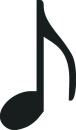 Ik hou van grote mama’s en ook van die kleineIk hou van dikke mama’s en ook wel van fijneIk hou van gele mama’s maar ook van die blauweIk hou van alle mama’s en ook van de jouweIk hou van mama’s als ze lekker zitten soezenIk hou van mama’s hun mooiste zomerbloezenZe hebben jurken aan die waaien in de windIk word van mama’s ongelooflijk goedgezindIk hou van leuke mama’s en ook wel van saaieIk hou van frêle mama’s maar ook echt van taaieIk hou van lieve mama’s, zijn er ook wel stoute?Ik hou van warme mama’s en ook echt van koudeIk hou van snelle mama’s en ook wel van trageIk hou van scherpe mama’s maar ook van die vageIk hou van lange mama’s, groter dan reuzinnenIk blijf die mama’s heel mijn leven lang beminnenAlle mama’s zijn zo mooiZie ze daar nu maar eens stralenPapa’s kijk eens rond en gooiEen zoentje in de lucht om op te halenIk hou van zachte mama’s maar ook graag wat ruweIk hou van zoete mama’s maar ook wel van sluweIk hou van mooie mama’s en ook van die rareIk hou van lichte mama’s en ook van die zwareIk hou van mama’s als ze hardop moeten lachenEn als ze tipsy door de achtertuin zigzaggenZe zijn een wonder der natuur, ik weet het zekerEn daarom krijgen zij van mij de wereldbekerAlle mama’s zijn zo mooiZie ze daar nu maar eens stralenPapa’s kijk eens rond en gooiEen zoentje in de lucht om op te halenIk hou van zieke mama’s en ook van gezondeIk hou van zwarte mama’s en ook echt van blondeIk hou van blinde mama’s en van visionaireVan zeer complexe mama’s en rudimentaireIk hou van stoere mama’s en ook wel van bangeIk hou van dwergenmama’s en van reuzenlangeIk hou van dikke mama’s en ook wel van fijneIk hou van alle mama’s maar het meeste van de mijneDie kleine jongen, zijn mama zo verlokkenAltijd hangt hij aan haar rokken.Hij is overtuigd: mijn mama is perfect! Ze is Gods grote prestigeproject. Ze is er altijd en voor iedereenNooit draait ze haar hoofd of sluit ze haar ogen, voor geen een.Ze werkt als verpleegster dag na dagEn doet alles met een lieve glimlach.Vandaar zijn waardering voor vrouwen en mannendie handen, oren, ogen, voeten en hart voor anderen inspannen. Jesse Klaver – Dit is een ode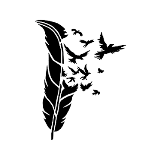 Dit is een ode aan handen die helpendie wonden verbinden en bloedingen stelpendie kussens herschikken, infusen aanleggendie zonder te spreken zoveel kunnen zeggendie pijnstillers geven en pleisters lostrekkenpatiënten die niet kunnen slapen toedekkendie oude mevrouwen op poepstoelen zettendie vegen, die poetsen, die zalven, die bettendie koorts kunnen voelen en troosten bij pijn.Wat is het toch goed dat die handen er zijn.Dit is een ode aan oren die luisterenze horen het schreeuwen, ze horen het fluisterenvan al die patiënten die thuis blijven wonenen die zich soms nauwelijks nog buiten vertonen.Ze zijn slecht te been en diep in de honderdmaar naar een verzorgingstehuis, nee ben je bedonderd.De oren die vangen de eenzaamheid opsoms schamen de oren zich van hun kop.Ze hebben altijd te weinig tijdze moeten verder, tot hun grote spijtmaar morgen zijn ze er weeren morgen weer en morgen weer.Dit is een ode aan ogen die kijken.Ze zien vaak mensen aan ouderdom bezwijken.Ze doen wat ze kunnen, maar ze zijn met te weinigen toch, toch zijn ze nooit chagrijnig.Althans niet chagrijniger dan sommige oude van dagendie het leven nauwelijks nog kunnen dragen.Ze strompelen naar het einde, ze zijn zo moeze gaan uiteraard allemaal naar de hemel toeIn een verpleeghuis is niemand arm, niemand rijkiedereen is voor de ouderdom gelijkeen professor, een chauffeurallebei zo dement als een deur.Dit is een ode aan het hoofd dat altijd klaarstaatals het in het hoofd van iemand anders misgaat.Het hoofd brengt rust, het geeft vertrouwen.Het hoofd dat sust, op zo’n hoofd kun je bouwen.Het is kop-zorg dat het biedt, het hoofd aan ontspoordendoor drank of drugs verdoofdaan maniakken, bipolair gestoordenof mensen die van plan zijn iemand te vermoorden.Het hoofd brengt kalmte, rede, vrede.Het hangt nooit, nooit naar beneden.Dit is een ode aan de voeten die rennen, vliegen, draven, altijd moeten.Een fietser is geschept, een blinde aangeredeneen dronken ligt op het spoor, nee niet overleden.De Lijn zet bussen in, he, godzijdank, er rijdengeen treinen, maar wat stonk die man naar drank.Een vechtpartij, een hartstilstanddaar gaan de voeten weer, uitslaande brand.Een zelfmoordenaar, altijd wel wat aan de hand.Brancard in ambulance… aan de kant!Handen, oren, voeten, zusters, broeders,helden, bikkels, vaders, moeders.Er komt een dag als ik oud en ziek en moe benen niet meer zo goed weet waar ik aan toe bendat jullie mij weten te vindenwant jullie zijn het die ons allen verbinden.Wat een heerlijke gedachte dat eens jullie handen, jullie oren,jullie ogen, jullie voeten, jullie harten op mij wachten.Zijn mama is echter meer dan verpleegsterZe is ook zijn beste raadgeefster.Ze beantwoordt vragen droef en blijAlleen geeft ze geen antwoord op de vraag: mama, waarom leven wij?Die beantwoordt ze steevast met een kleine opdracht:Kijk onder je stoel, er is een vraag die op je wacht.Spreek je buur aan, ga in gesprekWees niet verlegen, die man of vrouw is niet gek.Deel met elkaar en inspireer Grijp nu die kans, misschien krijg je hem niet meer.  Mama, waarom leven wij?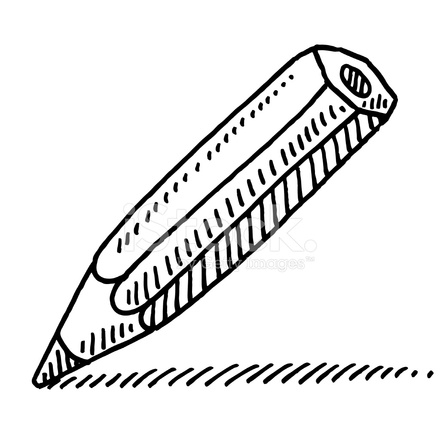 Vragenkaartjes die beginnen met: “mama, waarom…”Als hij wat groter wordt, leert hij zien:Zijn mama is soms toch ook een lastige trienZagen en klagen en moeilijk doenOver dingen die er voor hem nu even niet toe doenMoeders en vaders, wat een last kunnen ze zijnMaar hij beseft ook, zonder mama of papa moeten leven, dat doet waarschijnlijk nog veel meer pijn. Voor sommige van zijn vrienden zijn ouders een vraagstukAlles bijeen genomen heeft hij dus heel veel gelukEen swotanalyse maken is zwaar overdrevenMaar kijk eens naar de plussen en minnen van degene die jou het leven heeft gegeven.  Dankbaar en veranderbaar + Voor deze dingen ben ik mijn mama dankbaar- Deze dingen probeer ik zelf anders te doenHelaas gebeuren er ook wel echt tragische dingenZijn mama gaat dood, hoe moet dit doordringen?Verdriet, stilte en tranenHoe nu verder nieuwe wegen banen?Maar in de nacht hoort hij haar stemHij vraagt haar nog even te blijven, met klem.Hij mist zijn mama, zijn god, zijn heldinHij heeft zoveel zorgen, ze moet hem helpen hierinZe spreekt wijze woorden, zoals eens en altijd:“Het zij zo mijn kindje, het is slapentijd.” The Beatles – Let it beDe jongen zingt over zijn mama MarieMaar zijn vrienden begrijpen het echter nie…Mama Marie of mother MaryGaat dat lied nu of Jezus’ moeder of nie? Het maakt de jongeman niet uit Laat wonderen gebeuren, maar leg ze niet uitMoeder Maria of mama Marie, au fond toch dezelfdeTwee moeders die liefde opdelfdenMoederfiguren geliefd, geëerd en geprezenOver al wat daar rondhangt, wordt soms beter gezwegen.De jongen zegt verbaasd: geloof je nu echtAl wat er over Jezus, Jozef én Maria wordt gezegd?Soms moet je gewoon zeggen durvenDe generatie voor ons heeft ons flink bij onze lurven. Het is niet omdat het staat geschrevenDat je het zomaar letterlijk moet interpreteren.Belangrijker is het te ervarenen grote theorieën laten varendat liefde geeft leven, probeer dat gewoon te belevenHoe je die liefde nog noemt, is mij om ’t even. Bart Peeters – Alles is liefdeEr wordt dikwijls over gaarne zien gelogen
Ik denk hierbij aan boysbands goor en plat
En verstoken van het geestelijk vermogen
Om hallo te roepen in een koe haar gatEn aan Romeo's in blitze discotheken
Met een zonnebank en een gebrek aan tact
En Marina's die al van diepgang spreken
Als je ze zonder boe of ba langs achter paktLiefde is alles liefde is alles
Wat er blijft wanneer de rest verloren is
leg je hand in de mijne
tot we samen verdwijnen
Dan wordt het helder wordt het simpel
Dan winnen we met vlag en wimpel
En zonder loopt het meestal ergens misIk ben zelf dat weet ik ook
geen kruimel beter
Er zijn kosten aan en veel maar ik ben klei
ik vertrouw mijn eigen hersens
voor geen meter
Maak jij maar wat je wilt maak het van mijLiefde is alles liefde is alles
Wat er blijft wanneer de rest verloren is
leg je hand in de mijne
tot we samen verdwijnen
Onhoorbaar en onzichtbaar worden
Onpeilbaar of iets van die orde
En zonder loopt het meestal ergens mis
Liefde is alles liefde is alles
Wat er blijft wanneer de rest verloren is
leg je hand in de mijne
tot we samen verdwijnen
Onhoorbaar en onzichtbaar worden
Onpeilbaar of iets van die orde
En zonder loopt het meestal ergens misWanneer hij ouder wordt, verandert zijn ideeIk wil me verdiepen, in dat beeld van Maria, want ik zit er toch mee.Die figuur spreekt me aan Al kan ik niet veel van haar woorden verstaan.Ze zingt voor de Heer: Magnificat Maar wat een eigenaardig woord is dat?Het is een lofzang voor God, Omdat Hij haar zag, die kleine meid, begot.Door haar gezang wordt God groot.Want zonder de liefde van mensen, is God dood.Mama, mama Marie, moeder Maria en mother MaryOver moeders filosoferen is niet zo simpel als het maken van oploskoffie  Daarom nodig ik je uit, bij wijze van strategieSta eerst even stil bij je eigen biografieNeem vervolgens pen en papierEn doe je mama of een andere mamafiguur een plezierSchijf haar je mooiste briefZeg haar in jouw woorden ‘ik heb je zo lief’Straks kan je dan beslissen of je je brief echt verzendOf dat wij hem ritueel aan de hemel bezorgen op een later moment. Brief When I find myself in times of trouble, Mother Mary comes to me
Speaking words of wisdom, let it be
And in my hour of darkness She is standing right in front of me
Speaking words of wisdom, let it beLet it be, let it be, let it be, let it be
Whisper words of wisdom, let it beAnd when the broken-hearted peopleLiving in the world agree
There will be an answer, let it beFor though they may be parted, There is still a chance that they will see
There will be an answer, let it beLet it be, let it be, let it be, let it be
Yeah, there will be an answer, let it be
Let it be, let it be, let it be, let it be
Whisper words of wisdom, let it beLet it be, let it be, let it be, yeah, let it be
Whisper words of wisdom, let it beAnd when the night is cloudy There is still a light that shines on me
Shine until tomorrow, let it be
I wake up to the sound of music, Mother Mary comes to me
Speaking words of wisdom, let it beLet it be, let it be, let it be, yeah, let it be
There will be an answer, let it be
Let it be, let it be, let it be, yeah, let it be
There will be an answer, let it be
Let it be, let it be, let it be, yeah, let it be
Whisper words of wisdom, let it beWanneer ik in moeilijkheden verkeerDan komt mijn mama Marie bij meEn uit ze wijze woorden: Het zij zoEn in mijn donkere uurStaat zij pal voor meEn spreekt ze wijze woorden: Het zij zoHet zij zo, het zij zo, het zij zo, het zij zoFluister wijze woorden: Het zij zoWanneer alle ontmoedigde mensenIn de wereld het eens zijnDan zal er een antwoord zijn: Het zij zoWant hoewel zij verdeeld zijnIs er toch nog een kans dat zij zullen inzienDat er een antwoord zal zijn: Het zij zoHet zij zo, het zij zo, het zij zo, het zij zoJa, er zal een antwoord zijn: Het zij zoHet zij zo, het zij zo, het zij zo, het zij zoFluister wijze woorden: Het zij zoHet zij zo, het zij zo, het zij zo, ja, het zij zoFluister wijze woorden, het zij zoEn als de nacht bewolkt isIs er nog steeds een licht dat op mij schijntSchijn tot morgen, het zij zoIk word wakker met muziek Mama Marie komt bij mijEn spreekt wijze woorden: Het zij zoHet zij zo, het zij zo, het zij zo, ja, het zij zoEr zal een antwoord zijn: Het zij zoHet zij zo, het zij zo, het zij zo, ja, het zij zoEr zal een antwoord zijn: het zij zoHet zij zo, het zij zo, het zij zo, ja, het zij zoFluister wijze woorden: Het zij zo